Circle All the Food Found in the Grain Food Group!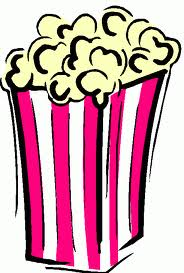 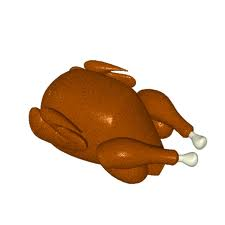 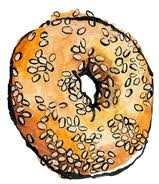 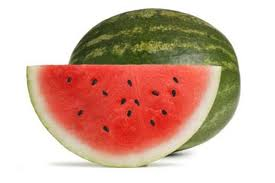 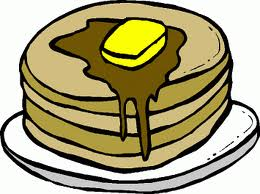 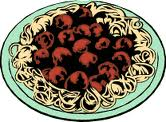 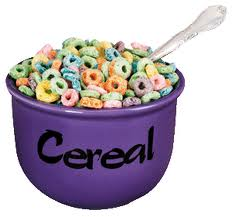 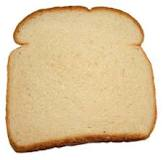 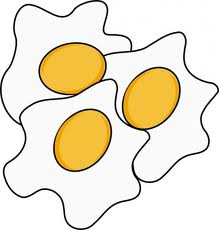 